                                                                                                                CURRICULAM VITAE  Career Objective: Looking for a challenging career in a progressive organization, which will give me an ample opportunity to implement and enhance my ambition, excel in profession and to contribute effectively to the organization.Qualifications:Holding Bachelor of Pharmacy from Al Azhar University,Gaza Strip with grade (83.8)Very good July 2007 Faculty of PharmacyHolding DOH License / Dubai Health AuthorityTrained and well experienced Professional.Evaluation Certificate \Ministry of HealthWork Experience:♣ More than 7 years of experience in the Pharmaceutical field includes more than 5 years UAE experience.2nd Pharmacist Grand Pharmacy-Dubai2010 May –Till dateKey Responsibilities as Pharmacist:1) Dispensing- Review prescription to assure the accuracy, to ascertain the needed ingredients and to evaluate their suitability and counter sales.2)Customer relationship management- Effective Patient counseling which includes drug interactions, side effects, mode of use, dosage and proper storage conditions.3) Inventory control-Placing the purchase requests for the pharmaceutical as well as general products and maintaining the inventory’s and vendor relations.4) Registers-Maintaining the records such as Pharmacy files, Inventories, Patient profiles, Registers for Controlled & semi controlled drugs, Daily sales, debit&credit vouchers etc.5)Patient counseling- Providing specialized services in handling the Blood sugar monitors, BP apparatus, Nebulizers etc,able to advice customers on the selection of Medication brands, Medical equipments and Health care  products.Trainee Pharmacist Al Estiqlal Pharmacy-Gaza strip2007 July –2009 July Key ResponsibilitiesAssisting complete management of the pharmacy which includes dispensing, patient counseling, Pharmacy document management etc.  Personal Skills:Self Motivated/ Dynamic/ AmbitiousExtensive experience in working with team in a fast paced environmentInnovative/Creative/Positive/Sales orientedThrives on challenges/Dedicated/Organized/Able to lead & motivateManage Client relation effectivelyPersonal Data :   Date of Birth      			  : 18th NOV 1983   Gender               				  : Female    Marital Status   			  : Single   Nationality          			  : Palestinian   Languages          			  : Arabic (mother language)                                                     English (very good)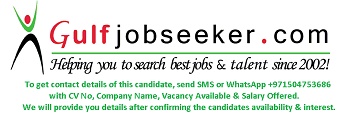     Gulfjobseeker.com CV No: 1521156